NoticeNOTICE IS HEREBY GIVEN to the general public and to all members of the CSU Channel Islands Student Government that:A meeting of the Student Government Senate will be held on Wednesday, November 4th , 2015 at 9:00 a.m. at California State University Channel Islands, Coville Conference Room, located at One University Drive, Camarillo, CA 93012, to consider and act upon the following matters:Call to OrderCall to Order – 9:01 a.m.Roll CallPresident – Monique Reyna(P)Vice President – Michelle Noyes (P)SenateAcademic Affairs – Travis Hunt (P) Alumni, Graduate & Credential – Robert Dennis (P)Commuters & Transportation – Elizabeth Salgado (P)Housing & Residential Education – Hannah Senninger (P)Social Justice – Nathan Altman (P)Student Engagement – Tracy Davis (P) Sustainability & Technology – 	Veterans & Non Traditional – Matt Stanger (P)Wellness & Recreation – Aron Uribe (L) 9:04Executive.Director of Operations – Marlene Pelayo (P)Director of External Affairs – John Butzer (P)Director of Events – Chief of Staff – Carla Mena (P)Interns –1. Miranda Nagy (A)2. Nicholas Rada (A)JudicialChief Justice – James Forrester (P)Associate Justice – Stephen Hemedes (A)Associate Justice –Advisor – Bethany Banuelos (P)Members of the publicAlexis MumfordBetty OrtizOfficer Rachel Huff Lt. Michael Morris Zachary ValladonApproval of the AgendaMotion to approve the agenda made by Senator Hunt.Motion to approve the agenda seconded by Senator Davis.Senator Hunt motions to merge informational items one and two.Motion to merge informational items one and two, seconded by Senator Dennis.All in favor. Motion to change the agenda passed. Approval of the MinutesMotion to approve the minutes made by Senator Hunt.Motion to approve the minutes seconded by Senator Altman.All in favor. Motion to approve the minutes passed. Public forumPublic forum is intended as a time for any member of the public to address the Senate on issues affecting any student(s) and/or organizations of California State University Channel Islands.BusinessUnfinished BusinessInformational Item – noneDiscussion Item – noneAction Item – noneNew BusinessAction Item – Appointment – President Reyna (5 minutes)President Reyna talked Alexis’ experience with coordinating events. “She is sort of familiar with the campus, but can learn more by being in Student Government.”Senator Uribe asked what kind of experience she has planning events.Alexis mentioned she has experience from high school and working with ASB. She also talked about being Yearbook editor and working with other clubs to help them with their events.Alexis Mumford stepped out for discussion and vote.President Reyna talked about Student Government helping other people develop leadership skills and since Alexis is very soft-spoken she will definitely benefit from this experience. Senator Salgado agreed with President Reyna.Senator Hunt talked about her being soft spoken but her potential to do well in the position.Senator Dennis asked what her position would entail.President Reyna talked about coordinating several events such as Pizza with the President, The Legacy awards, and the next noon forums. She will be filling out forms on the behalf of Student Government members.Senator Uribe motions to approve Alexis Mumford as Director of Events.Senator Salgado seconds the motion to approve Alexis Mumford as Director of Events.All in favor. Motion passes.Vice President Noyes declared that Alexis Mumford if the new Director of EventsPresentation Item – Active Shooter Training – Lt. Morris (30 minutes) time certain: 9:10 a.m.Would like the opportunity to bring this information to all students on campus. This presentation will be covering what to do in case of an active shooter. Presented some statistics about active shooters. Talked about planning in case of an active shooter and the run, hide, fight concept. Mentioned that the key is to be aware of avenues of escape. Recommends for students to read through the Emergency Response guide on the campus police department website. Talked about their staff of fifteen officers including himself and the chief. The first two officers that receive the message of an active shooter respond immediately. Talked about the suspect description form to illustrate the number of different ways a human being can be described physically. Let’s Talk with the Cops is tonight in G lounge from 5:00 p.m. – 7:00 p.m.Informational Item – Bylaws and Senate Internal Affairs Committee – Chief Forrester and Senator Altman (25 minutes)The Senate Internal Affairs committee has met twice and has gone over both Articles I and II. They looked at the point system and the new internal affairs committee. The committee will be made up of one executive member, two senators, a judicial branch member, and the chief justice serving as chair of the committee.Chief Forrester talked about the small changes that are being made as well as taking out things that are no longer relevant. Clarified that all changes are being made after looking at all the suggestions from the President, Vice President, and advisors.  Clarified information on the point system. Senator Uribe asked if points roll over per semester. Senator Altman clarified that they do not roll over. Senator Davis asked for clarification on providing notice on missing scheduled meetings.Chief Forrester said that they would look into it.President Reyna said that this is something they can talk about to add.Senator Davis does not believe it should be added for regular scheduled meetings. Senator Dennis believes there should be a more reasonable time frame of a 24 hour notice. Senator Salgado addressed Senator Davis’ statement by saying that she believes that missing scheduled meetings outside of the Student Government meeting should be added. Senator Uribe thinks that the time should be reduced to twelve hours. Senator Stanger says that it should not count for the first meeting missed, but instead have it be after two in regards to the one-on-ones.President Reyna believes twelve hours prior should not be acceptable and if it is a genuine emergency a point will not be given. Senator Senninger believes that people should be respectful of each other’s time in regards to the time that has been set aside for one-ones. Senator Davis believes that Student Government events should be added under the bylaws, and respects the fact that emergencies come up and giving out a point will be to the President and Vice President’s discretion.Senator Dennis agrees with Senator Stanger and believes that minor offenses should be accumulated. He also believes that attire should be added under the point system.President Reyna talked about the 1-3-5 system to help members through any issues that may be affecting them. Senator Dennis said that it seems as though points can be accumulated quickly.Senator Salgado said that this system has a lot of leniency and it is pretty difficult to accumulate points.Chief Forrester talked about the decision to bring up someone for impeachment is up to the discretion of the IAC after the five points have been accumulated. The SIAC will be looking at how the points will be accumulated after a case has been addressed. Senator Uribe feels that there is a need to redefine attire from what we spoke about on the norms at the beginning of the year.Senator Salgado said that because a new Senate comes in every year they will have a different opinion on what they see as appropriate.President Reyna addressed Chief Forrester’s point of deducting points after a case has been brought up and how she really likes the idea. She reminded everyone that the Senate will be voting on this on the 18th.Senator Stanger believes that the requirement to wear Student Government polos at events might make you a target.Senator Davis believes that Senators agreed to represent Student Government and wearing the polos is a part of it regardless if you agree or disagree with some of the things done by Student Government. She also believes that the point system is very fair.Senator Salgado agreed with what Senator Davis said and invites people to attend the SIAC’s next meeting on Monday at 7:30 p.m.Senator Uribe stated that he agrees with what should be worn and that people can get creative. Chief Forrester talked about the Executive point system and how it is pretty much similar to the Senator point system except for the fact that they are addressed by the President. Chief Forrester went over some possible changes for the Senate to approve.  Talked all about all complaints going to the Chief Justice unless the Chief Justice is the perpetrator. In that case, the associate justice becomes the chair of the internal affairs committee. Senator Salgado wanted to make everyone aware that they are reviewing all the suggestions that have been included.President Reyna encourages people to talk to the SIAC or attend their meeting if they are confused by anything.Chief Mena expressed her concern about the interns not being held strictly to the point system.President Reyna, Director Pelayo, and Senator Uribe expressed concerns about holding the interns to a strict point system and scaring them off from joining Student Government. Senator Hunt motioned to table Noon Forum, Presidential Search, and SWOT for Smooth Talk with Doc.Motion to table items seconded by Senator Uribe.Noon Forum: Dreamers – President Reyna (10 minutes)Presidential Search – President Reyna (10 minutes)Professors Strike – John Griffin (30 minutes) time certain: 10:30 a.m.John Griffin is addressing student government as the CI chapter president of the California Faculty Association. Talked about their chief role to negotiate wages and working conditions for all faculty and staff members. The two items that were left open were the negotiations of the increase of their second and third years. They were offered a 2% increase and they did not accept it. Passed out a handout and talked about the process of their negotiation and gave a brief explanation. The outcome of the vote on this issue will be announced today. 80% of our campus faculty voted on this online, and the rest of the CSU campuses received about the same response. Talked about the importance of labor unions and collective bargaining in our system.Vice President Noyes asked if there were a strike to happen next semester, how long it would last.John Griffin said that the strategy has not been finalized yet. The chapter presidents are in agreement that they do not want to hurt students.Vice President Noyes followed up by saying if they do not want to hurt students, then why is there the potential of a strike that may hurt students.John Griffin addressed that by saying that professors will be communicating with students openly and referenced the use of blackboard on our campus.President Reyna talked about the need for 32 million dollars for the 5% increase and with so many issues these schools are facing where they expect this money to come from.John Griffin said that the system got a 5% increase and only 3% went to faculty. What they are asking for now is that they look at the additional 97 million plus the 5% increase the system has gotten. Senator Dennis asked if the asked 5% increase would be for everyone.John Griffin referred everyone to page 5 of the handout and talked about a general 5% increase as well as a service step increase.Zachary Valladon clarified that the CSU faculty as announced in favor of a strike. Senator Senninger asked if professors are a risk of being fired for striking.John Griffin said no but they can be replaced during a strike.Senator Uribe asked what they would like for students to do.Jon Griffin encourages students to call campus administrators and the Chancellor’s office and voice their concerns. Director Butzer what percentage of our faculty are part of CFA.John Griffin said that about 80% of our faculty has opted in to be part of CFA.Senator Dennis asked how quickly this strike would take effect.John Griffin said that it may start as early as January, so as early as the start of next semester. President Reyna asked if it is up to individual faculty members to strike.John Griffin said that yes it is ultimately up to each individual.Discussion Item – Smooth Talk with Doc SWOT – President Reyna (10 minutes)ReportsSenator ReportsVice President’s ReportPresident’s ReportExecutive ReportsJudicial ReportAdvisor ReportAdjournmentClosing Comments Adjournment: 11:02 a.m.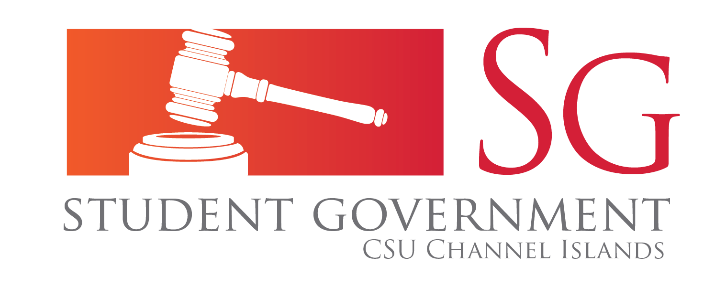 Student Government MINUTESWednesday, November 4, 20159:01 a.m. – 11:02 a.m.Coville Conference Room